あなたの性別・年齢を教えください。当てはまるものに「○」をお願いします。性別　：　男　・　女　年齢　：　１０歳未満　・　１０代　・　２０代　・　３０代　・　４０代　・　５０代　・　６０歳以上【選択クイズ】　　パネルや模型を見ながら、正しいと思う番号に「○」をつけてください。（Ｑ１）お肉と野菜の盛り付け方はどっちが正しい？　　　　　① お肉と野菜を別のお皿に盛る　　　　　　② お肉と野菜を同じお皿に盛る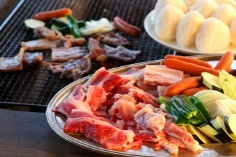 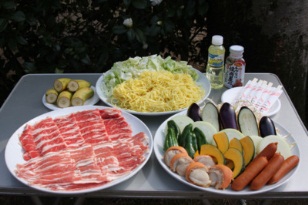 （Ｑ２）食品衛生上、安全な焼き加減のお肉はどれ？　　　　　① 赤いお肉　　　 　② 軽く火であぶった少し赤みの残ったお肉　　　 　③ しっかり火を通し色の変わったお肉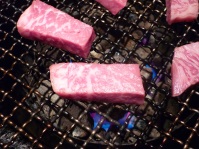 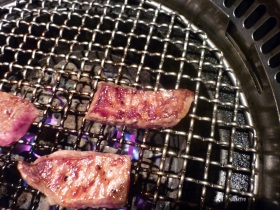 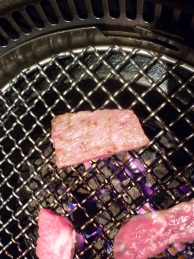 （Ｑ３）焼きあがったお肉はどっちで取るのが正しい？　　　　　① お肉を焼くのに使ったトング　　　　　　　　　　　　　② 食べる用のお箸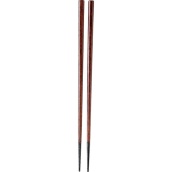 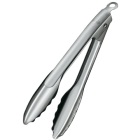 （Ｑ４）食中毒菌が増えていると、食品の見た目、臭い、味の変化でわかる？　　　　① わかる　　　　　　　　　　　　 　　　　　　　　② わからない【食の安全安心メールマガジンに関するアンケート】　　大阪府では、食に関するさまざまな情報を皆様にお知らせするメールマガジンを配信しています。食中毒の発生等をお知らせする「食に関する緊急情報」、食の豆知識をお知らせする「知っトク！食の情報」、食に関するいろいろなイベントやセミナー等の情報をお知らせする「イベント情報」など６種類の情報から欲しい情報だけを選んで受信していただけます。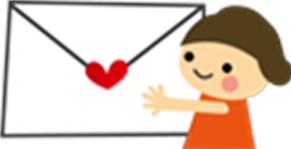 当てはまるものに「○」をつけてください。（Ｑ１）このメールマガジンに登録していただいていますか。　　① 登録している　　② 知っているが登録していない（Ｑ２へ）　　③ 知らなかったので登録していない（Ｑ２へ）（Ｑ２）（Ｑ１で登録していないと答えた方）　登録してみたいと思いますか。　　① 思う　　　　　　　　　　② 思わない（Ｑ３へ）（Ｑ３）（Ｑ２で思わないと答えた方）　「思わない」と答えた理由を教えてください。（複数選択可）　　　　　① 欲しい情報は、欲しいと思ったときに自分で探すことにしている　　　　　② 食に関する情報に興味がない　　　③ 個人情報なのでメールアドレスを登録したくない　④ 手続きがよく分からない　　　　　　　⑤ その他（具体的に　　　　　　　　　　　　　　　　　　　　　　　　　　）　